Проект___________________ № ______г.БарнаулОб изменении состава коллегии Счетной палаты Алтайского краяВ соответствии со статьей 73 Устава (Основного Закона) Алтайского края, статьей 3 закона Алтайского края «О Счетной палате Алтайского края» Алтайское краевое Законодательное Собрание ПОСТАНОВЛЯЕТ:1. Вывести из состава коллегии Счетной палаты Алтайского края бывшего председателя постоянного комитета Алтайского краевого Законодательного Собрания по бюджету, налоговой и кредитной политике Романенко Александра Алексеевича.2. Ввести в состав коллегии Счетной палаты Алтайского края председателя постоянного комитета Алтайского краевого Законодательного Собрания по бюджету и налогам Устинова Владимира Николаевича.3. Настоящее постановление вступает в силу со дня его принятия.РОССИЙСКАЯ ФЕДЕРАЦИЯАЛТАЙСКОЕ КРАЕВОЕ ЗАКОНОДАТЕЛЬНОЕ СОБРАНИЕПОСТАНОВЛЕНИЕПредседатель Алтайского краевого Законодательного СобранияА.А. Романенко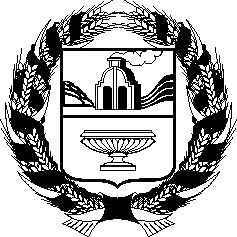 